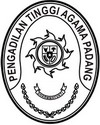 Nomor		:        /SEK.02/RA1.8/II/2024                                Padang, 12 Februari 2024Sifat		: SegeraLampiran	: Satu BerkasHal			: Usulan Revisi Anggaran POK Ke-1 SP DIPA-005.04.2.401901/2024Yth.	Kuasa Pengguna AnggaranPengadilan Tinggi Agama Padang     Dasar HukumPeraturan Menteri Keuangan Nomor 62 Tahun 2023 tentang Perencanaan Anggaran, Pelaksanaan Anggaran, serta Akuntansi dan Pelaporan Keuangan;DIPA Petikan Satuan Kerja Pengadilan Tinggi Agama Padang Nomor SP DIPA-005.04.2.401901/2024 tanggal 24 November 2023 kode digital stamp DS:2928-3363-1032-2610;Bersama ini diusulkan Revisi Anggaran dengan rincian sebagai berikut:Tema revisi adalah pergeseran rincian anggaran dalam hal pagu anggaran tetap.Tata cara revisi yaitu pergeseran dalam 1 (satu) keluaran, 1 (satu) Kegiatan dan 1 (satu) satker dalam rangka memenuhi Peningkatan Manajemen.Alasan/pertimbangan perlunya revisi POK:Alasan/pertimbangan yang menyebabkan dilakukan Revisi Anggaran adalah dari sisi perubahan kebijakan;Alasan/pertimbangan dari sisi tujuan Revisi Anggaran adalah untuk meningkatkan efektifitas, kualitas belanja dan optimalisasi penggunaan anggaran yang terbatas;Sebagai bahan pertimbangan berupa :Hardcopy RKA-K/L Awal Pengadilan Tinggi Agama PadangHardcopy RKA-K/L Revisi Pengadilan Tinggi Agama PadangMatrik Perubahan (Semula-Menjadi)Demikian kami sampaikan, atas pengesahannya diucapkan terima kasih.Pejabat Pembuat KomitmenIsmail